Телефон: (843) 210-05-01, 210-05-03; факс:(843) 567-36-14; е-mail: mpt@tatar.ru; сайт: http://mpt.tatarstan.ruО направлении информацииМинистерство промышленности и торговли Республики Татарстан напоминает, что в соответствии с постановлением Правительства Российской Федерации от 15 декабря 2020 года № 2099 «Об утверждении Правил маркировки молочной продукции средствами идентификации и особенностях внедрения государственной информационной системы мониторинга за оборотом товаров, подлежащих обязательной маркировке средствами идентификации, в отношении молочной продукции» (далее – Правила) с 20 января 2022 года вступают в силу требования о предоставлении участниками оборота сведений в государственную информационную систему мониторинга за оборотом товаров, подлежащих обязательной маркировке средствами идентификации (далее – информационная система маркировки), о выводе из оборота путем розничной продажи маркированной молочной продукции со сроком хранения 40 суток и менее.Участники оборота, осуществляющие вывод из оборота маркированной молочной продукции путем ее розничной реализации посредством контрольно-кассовой техники, обязаны обеспечить предоставление в информационную систему маркировки необходимых сведений о выводе из оборота маркированной молочной продукции с даты вступления в силу таких требований. Законодательством Российской Федерации предусмотрена ответственность участников оборота молочной продукции за реализацию молочной продукции с нарушениями Правил.В связи с вышесказанным, Министерство промышленности и торговли Республики Татарстан просит проинформировать участников оборота молочной продукции Вашего муниципального образования Республики Татарстан, осуществляющих розничную торговлю, о необходимости подключения к информационной системе маркировки.Заместитель министра                                                                                     Г.Я.ЛернерД.И.Мухамадеева(843) 210-05-72МИНИСТЕРСТВОПРОМЫШЛЕННОСТИ И ТОРГОВЛИРЕСПУБЛИКИ ТАТАРСТАНТАТАРСТАН  РЕСПУБЛИКАСЫ  СӘНӘГАТЬ ҺӘМ СӘYДӘ МИНИСТРЛЫГЫОстровского ул., д. 4, г.Казань, 420111Островский ур.,4 йорт, Казан шәһәре, 420111________________№____/___На № ________от __________РуководителюИсполнительного комитетамуниципального образованияРеспублики Татарстан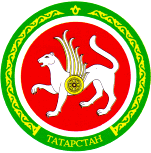 